	บันทึกข้อความ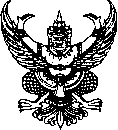 ส่วนราชการ สำนักงานสาธารณสุขอำเภอเมืองสิงห์บุรี โทร.0 ๓๖๕๒ ๑๕๐๐ที่ สห 0133/	วันที่         พฤษภาคม 256๖เรื่อง ขออนุมัติเบิกจ่ายเงินค่าจ้างเหมาบริการบุคคลภายนอกปฏิบัติงานในตำแหน่ง นักวิชาการสาธารณสุขเรียน ปลัดกระทรวงสาธารณสุขเรื่องเดิมด้วย สำนักงานสาธารณสุขอำเภอเมืองสิงห์บุรี มีความจำเป็นในการขอจ้างเหมาบริการบุคคลภายนอกปฏิบัติงาน ในตำแหน่ง นักวิชาการสาธารณสุขตั้งแต่เดือน เมษายน 256๖ –เดือน กรกฎาคม ๒๕6๖  เพื่อให้การทำงานเป็นไปอย่างมีประสิทธิภาพเรียบร้อยในการให้บริการประชาชนและผู้มาติดต่อราชการ ในวงเงิน ๕๖,000.-บาท ( ห้าหมื่นหกพันบาทถ้วน ) จำนวน ๑ รายข้อเท็จจริงสำนักงานสาธารณสุขอำเภอเมืองสิงห์บุรี มีความประสงค์ขอเบิกเงินค่าจ้างเหมาบริการบุคคลภายนอกปฏิบัติงาน ในตำแหน่ง นักวิชาการสาธารณสุข จำนวน ๑ ราย ดังนี้ นางสาวอาภรณ์ ปานสุนทรจำนวน ๑๔,0๐0.๐๐ บาท ค่าสมทบเงินประกันสังคม ๗๐๐.๐๐ บาท รวมเป็นเงินทั้งสิ้น ๑๔,๗๐๐.๐๐ บาท(หนึ่งหมื่นสี่พันเจ็ดร้อยบาทถ้วน)ข้อกฎหมาย/ระเบียบที่เกี่ยวข้อง		๑. ระเบียบกระทรวงการคลังว่าด้วยการเบิกจ่ายเงินเกี่ยวกับค่าใช้จ่ายในการบริหารงานของส่วนราชการ พ.ศ. ๒๕๕๓ ๒.คำสั่งกระทรวงสาธารณสุข ที่ ๘๙๗/๒๕๕๙ เรื่องมอบหมายให้ข้าราชการเป็นผู้บังคับบัญชา๓.คำสั่งจังหวัดสิงห์บุรี ที่ 2๒๘9/256๕ ลงวันที่ ๓ ตุลาคม 256๕ เรื่อง การมอบอำนาจของผู้ว่าราชการจังหวัดให้รองผู้ว่าราชการจังหวัดสิงห์บุรี หัวหน้าส่วนราชการ นายอำเภอ และหัวหน้าหน่วยงาน ในจังหวัดสิงห์บุรี ปฏิบัติราชการแทนผู้ว่าราชการจังหวัดสิงห์บุรี ผนวก จ.ข้อพิจารณาขออนุมัติเบิกจ่ายเงินค่าจ้างเหมาบริการบุคคลภายนอกปฏิบัติงาน ในตำแหน่ง นักวิชาการสาธารณสุขเดือน พฤษภาคม ๒๕๖๖ จำนวนเงินทั้งสิ้น ๑๔,๗๐๐.๐๐ บาท (หนึ่งหมื่นสี่พันเจ็ดร้อยบาทถ้วน) ดังนี้- ค่าจ้างเหมาบริการ		จำนวน  ๑๓,๓๐๐.๐๐ บาท- เงินสมทบผู้ประกันตน		จำนวน    ๑,๔๐๐.๐๐ บาทข้อเสนอจึงเรียนมาเพื่อโปรดพิจารณาอนุมัติเบิกจ่ายด้วย จะเป็นพระคุณ(นายวุฒิพงษ์ ท่ากระเบา )     เจ้าพนักงานสาธารณสุขชำนาญงาน      เจ้าหน้าที่การเงิน